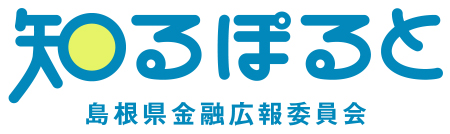           （コピーしてお使いください）※ 本依頼書にご記入いただき、FAXまたは郵送でお申込みください。※ ご提供いただいた個人情報は、講師派遣に関する事務以外に使用することはありません。※ 講座終了後には、「実施報告書」のご提出をお願いしています。　年　　　月　　　日島根県金融広報委員会事務局　宛〒690-8553　　松江市母衣町55-3日本銀行松江支店内TEL：0852-32-1509FAX：0852-32-2042　年　　　月　　　日島根県金融広報委員会事務局　宛〒690-8553　　松江市母衣町55-3日本銀行松江支店内TEL：0852-32-1509FAX：0852-32-2042日時　　年　　　月　　　日（　　　）　　　：　　　～　　　：場所会場名／場所住　所／　〒　　　－　場所ＴＥＬ／　　　　　－　　　　－　　　　場所最寄駅〈バス停〉／対象者　　　　　　名（学年　　　　　）テーマ（できるだけ詳しくご記入ください）資料送付先（依頼者住所または会場など）準備機器（準備が可能な機器を、○で囲んで下さい）パソコン　/　プロジェクター　/　スクリーン　/　マイク　/　ホワイトボード　/　レジュメ印刷その他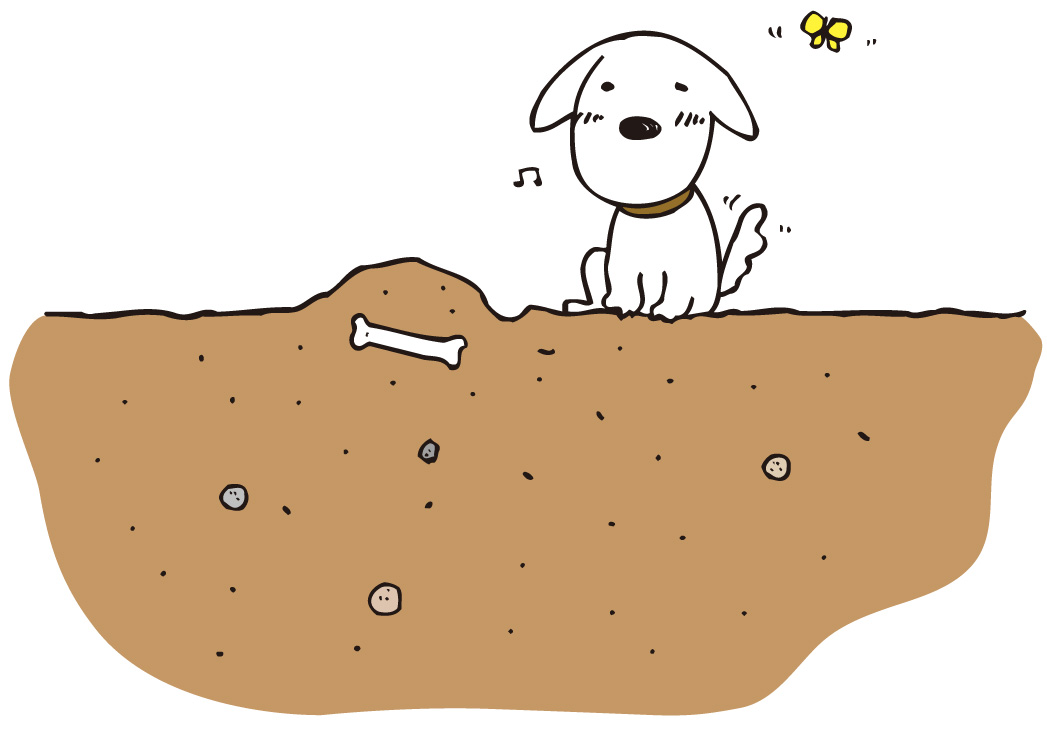 